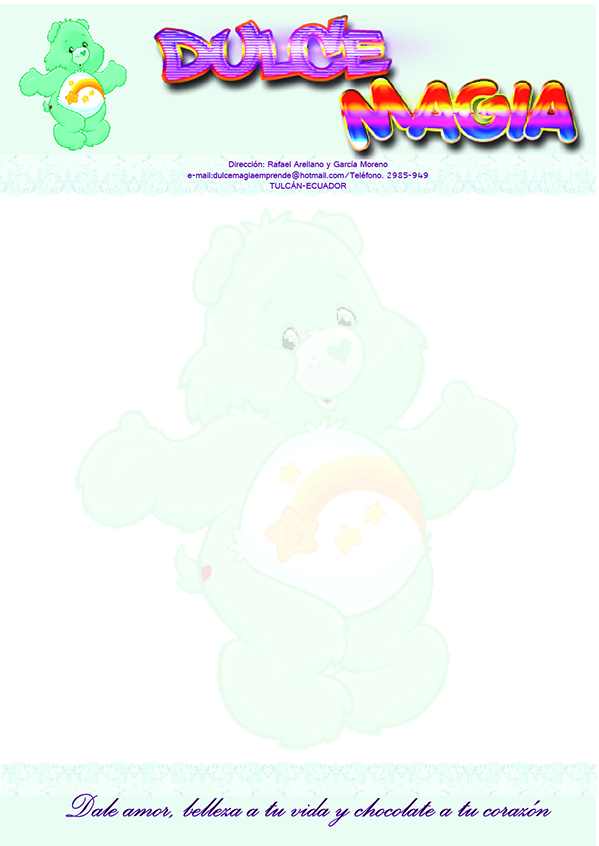 ESTATUTODENOMINACIÓN Y ÁMBITO SOCIAL DE ACTUACIÓNArt 1. Nombre y razòn socialLa Mini Empresa funcionará bajo el nombre de Dulce Magia por la innovación y creratividad de sus socias:Fuentes MisshellGuacalés Lisseth Guerrón Shakira Mayag MaricelaMontenegro Katya Pillajo Diana Romo Lisseth Tupe DaniaArt.2 Objetivo social La Mini empresa Dulce Magia tiene por objetivo realizar las siguientes actividades:Escoger  a las socias de la miniempresaDar funciones de acuerdo a sus habilidades y conocimientos Crear y diseñar el nombre,eslogan y logotipo de la miniempresa Buscar proveedores de la materia prima Diseñar y elegir modelos del producto de acuerdo al gusto del clienteDeterminar el precio del producto Diseño del catàlogo Elaboraciòn de publicidadPara realizar estos maravillosos productos hemos utilizado productos tales como:Frutas;manzana,uva,pera,fresa;chocolate,cocorallado,grageas, huevos,guayaba.Art.3 Duración de la actividadLa empresa se constituyó desde el 15 de Noviembre del 2012 y su duraciòn es de forma indefinida.CAPÌTULO IIDOMICILIO SOCIALArt.4 Domicilio SocialEl domicilio social queda establecido en el Instituto Tenològico Tulcàn de la provincia del Carchi -Ecuador en las calles Rafael Arellano y Garcìa Moreno.CAPÌTULO IIIRÈGIMEN ECONÒMICOArt.5 Capital SocialEl capital social en la inversiòn de la Mini empresa Dulce Magia Se fija en 80 dòlares. Se divide en participadores de 10 dòlares por cada una. Cada participaciòn rige al titular derechos y obligaciones.Art.6Distribuciòn de beneficiosLos beneficios que resulten de la actividad econòmica se destribuirà en relaciòn al capital aportado y al trabajo realizado,y el 10% de las utilidades para responsabilidad económica,social (RES)CAPÌTULO VIDISOLUCIÒNArt.9 DisoluciònLa Mini empresa se disolverà por mutuo acuerdo de las socias mediante la firma de un acta de liquidaciòn y luego de haber pagado las deudas,devuelto el capital y distribuido los beneficios entre las socias.Art.10 Obligaciones de las sociasTener responsabilidad en la actividad que se va a realizar.Acatar los estatutos de la Mini empresa .Tener buena conducta al realizar el trabajo.Proporcionar  a las socias los instrumentos necesarios para la ejecuciòn del trabajo,en condiciones adecuadas para que este sea realizado.Tener buena comunicaciòn entre todas las socias.Art.11 Derecho de las sociasExaminar documentos de la Mini empresa relacionados a la administraciòn social.Emitir obligaciones.Recibir los beneficios que le corresponda.Tener conocimientos de los sucesos acontecidos.Recibir un cargo en la Mini empresa y asumirlo con responsabilidad.Art.12 Otras DisposicionesLas socias que no asistan a las reuniones convocadas,seràn sancionadas con 1 dòlar ya sea por .AtrasosFaltas justificadasFaltas injustificadasPor incumplimiento de tareasPor discuciones que generen conflictoPor perdida de dinero,materiales,productos lo asume la persona responsable del hechoPara constancia y fé de lo efectuado,firman las socias en la ciudad de Tulcàn Mayo 3  del 2013           SOCIAS	FIRMASFuentes MisshellGuacalès Lisseth 	Guerron Shakira	Mayag Maricela	Montenegro Katya	Pillajo Diana 	Romo Lisseth 	Tupe Dania                                                                                                               ACTA DE CONSTITUCIÒN DE LA MINI EMPRESA DULCE MAGIAEn la ciudad de Tulcàn, en el Instituto Tecnològico Tulcàn, el dìa 10 de Enero del 2013 las que suscribimos la presente acta nos reunimos en la asamblea general con la finalidad de formar la empresa DULCE MAGIA que tiene como objetivo realizar los siguientes productos:Frutas enchocolatadas.Gelatinas con espumillaPara realizar estos maravillosos productos hemos utilizado materia prima de buena calidad como:Frutas ManzanaUva FresasPera ChocolateCocoralladoGrageasHuevos GuyabasNuestra empresa se constituye bajo la modalidad de sociedad cooperativa y està formada por ocho socias cuyos nombres son:SOCIAS	FIRMASFuentes MisshellGuacalès Lisseth 	Guerron Shakira	Mayag Maricela	Montenegro Katya	Pillajo Diana 	Romo Lisseth 	Tupe Dania   APELLIDOS YNOMBRESNº CEDULAIDENTIDADNACIONALIDADDIRECCIONDOMICILIARIATELEFONODOMICILIOCELULARCORREO ELECTRONICOFuentes  Martínez Mishell  Alejandra040191065-8Ecuatoriana Tungurahua y cañar0985944394mishelle_fuentes@hotmail.comGuacalés Montenegro Evelin Lisseth040181914-9EcuatorianaOlmedo y Quito09994811842986-037Lisseth_3103@hotmail.comGuerrón Rodríguez Shakira Lisbeth040185704-0Ecuatoriana Ciudadela 4 de octubre09847436192962-093Shakito7@hotmail.comMayag BejaranoMaricela Inéz040173242-5EcuatorianaBolívar y Quito0993305498Shir0995mary@hotmail.comMontenegro QuirozKatya Damaris040167781-0EcuatorianaVivienda Popular casa#19709396062982981-055Katy-montenegro@hotmail.comPillajo XimenezDiana  Alejandra040156924-9EcuatorianaChile y 24 de Julio09870211792985-949pillajod@yahoo.comRomo RojasKarinaLisseth040167490-8EcuatorianaMaldonado y 0989994767lissi.lis@hotmail.comTupe VillarealDania  Carolina040190150-9EcuatorianaGradasCalderón y Brasil2960-4520986464873daniacarolina1996@gmail.com